Committee on WIPO Standards (CWS)Ninth SessionGeneva, November 1 to 5, 2021ANNOTATED DRAFT AGENDA WITH PROPOSED TIMETABLE  Document prepared by the SecretariatThis annotated draft agenda with a proposed timetable is prepared for the convenience of all participants as requested by Member States. Taking into account the eighth session of the Committee on WIPO Standards (CWS) (hereinafter referred to as “the CWS” or “the Committee”), which was held in hybrid format in 2020, the Secretariat prepared this annotated draft agenda with a proposed provisional timetable for the ninth session of the CWS.In line with these organizational arrangements, the Committee will meet for two hours and a half each day of the session from November 1 to 5, 2021, from 12 noon to 2.30 p.m., Geneva Time (CET).  The proposed timetable is merely indicative.  Taking into account the progress of the discussions and preferences expressed by the delegations at the session, the Chair may propose changes to the timing of discussions on Agenda Items, as appropriate.  For example, if the Committee does not finish discussions on an item by the end of the day, discussions on that item would continue at the start of the next day.Monday, November 1, 2021 From 12 noon to 2.30 p.m.	Opening of the Ninth SessionBrief description: The Assistant Director General, Infrastructure and Platforms Sector, WIPO will open the session and deliver his welcoming remarks.	Election of the Chair and two Vice-ChairsBrief description: A Chair and Vice-Chair(s) will be elected.Invited action: The CWS will be invited to elect the Chair and Vice-Chairs, for the ninth session of the Committee.	Adoption of the agenda
		See present document.Brief description: The delegations will be invited to consider and adopt the proposed agenda.	ICT Strategy for StandardsReport by the ICT Strategy for Standards Task Force (Task No. 58) Brief description: An oral progress report on Task No. 58 will be provided by the ICT Strategy for Standards Task Force leader on progress since the eighth session of the CWS.Publication of the survey results on the priority of 40 Recommendations on ICT                            Strategies 
	See document CWS/9/2.Brief description: This document summarizes the results of survey on the priority of 40 Recommendations on ICT Strategies.Invited action (paragraph 16 of document CWS/9/2, which is reproduced below): “16.	The CWS is invited to:note the content of this document and the responses to the survey as reproduced in Annex I of this document and indicated in paragraph 6 above; and(b)	request the ICT Strategy Task Force to take into account the results when it prepare the strategic roadmap and its work plan as indicated in paragraph 15 above.”	IP Data Management using XML or JSON Report by the XML4IP Task Force (Task No.41, Task No. 47 and Task No.64) See document CWS/9/3.Brief description: This document provides a progress report on CWS Task No.41, Task No. 47 and Task No.64 on activities conducted since the last session by the XML4IP Task Force, including the new release of ST.96 version 5.0.Invited action (paragraph 17 of document CWS/9/3, which is reproduced below):“17. The CWS is invited to:note the content of the present document;note the release of ST.96 versions 5.0, as indicated in paragraphs 4 to 8 above;note the separate publication of WIPO ST.96 example XML instances on the WIPO website as indicated in paragraphs 11 to 12 above; note the pilot project of the WIPO ST.96 Centralized Repository and the external developer’s forum, hosted on GitHub, with developers working locally at IPOs, as indicated in paragraphs 14 to 15 above; andnote the work plan of the XML4IP Task Force, as indicated in paragraph 16 above.”Proposals for improvement of copyright orphan work metadata in WIPO Standard ST.96 See document CWS/9/4.Brief description: This document includes a working draft, which contains draft proposals for rights holder roles, their descriptions and corresponding codes; and categories of creative works, their descriptions and corresponding codes.Invited action (paragraph 7 of document CWS/9/4, which is reproduced below):“7. The CWS is invited to:note the content of the present document and the Annex to the present document; andcomment on the draft paper, as reproduced as the Annex to this document.”	Digital 3D Models and 3D Images in IP documentationReport by the 3D Task Force (Task No. 61)
	See document CWS/9/5.Brief description: This document provides a progress report on Task No. 61 by the 3D Task Force led by the Russian Federation.Invited action (paragraph 9 of document CWS/9/5, which is reproduced below):“9. The CWS is invited to:note the content of this document and the Annex to the document; andnote the work plan of the 3D Task Force in paragraph 8 above.”Proposal for a new standard on 3D digital objects
	See document CWS/9/6.Brief description: The proposed new WIPO standard includes recommendations on digital 3D models and 3D images for patents, trademarks and industrial designs.  This document also includes a proposal to revise the description of Task No. 61.Invited action (paragraph 11 of document CWS/9/6, which is reproduced below):“11. The CWS is invited to:note the content of this document;consider and approve the proposed name of new WIPO Standard ST.91: “Recommendations on digital three-dimensional (3D) models and 3D images” as indicated in paragraph 9 above; consider and adopt the proposed new WIPO Standard ST.91, as reproduced in the Annex to this document; andconsider and approve the revision of Task No. 61, as indicated in paragraph 10 above.”Tuesday, November 2, 2021 From 12 noon to 2.30 p.m.	Blockchain for IP ecosystemReport by the Blockchain Task Force (Task No. 59)
	See document CWS/9/7.Brief description: This document provides a progress report on Task No. 59, reported by theBlockchain Task Force led by Australia and the Russian Federation, on progress since the eighth session of the CWS.Invited action (paragraph 14 of document CWS/9/7, which is reproduced below):“14. The CWS is invited to note the content of the present document.”Report on the Blockchain Whitepaper for IP ecosystemSee document CWS/9/8.Brief description: This document includes the final draft whitepaper, which consists of six components, an executive summary, a main body and four Annexes, including Annex IV – the mock-up of decentralized identifiers or DIDs.  Since the whitepaper is not a document to form any agreement on issues, but rather a fact-based document, CWS members and observers are invited to check information included in the final draft to make sure of its accuracy and provide feedback to the International Bureau at: blockchain@wipo.int by October 22, 2021. Invited action (paragraph 9 of document CWS/9/8, which is reproduced below):“9. The CWS is invited to note the content of the present document and the Annex to the present document as indicated in paragraph 8 above.”	Legal Status DataReport by the Legal Status Task Force (Task No. 47)Brief description: An oral report of progress made on Task No. 47 by the Legal Status Task Force.Proposal for the revision of WIPO Standard ST.27
	See document CWS/9/9.Brief description: Proposed revisions to ST.27 for indicating groups of related events as procedures and better handling of reserved characters.Invited action (paragraph 22 of document CWS/9/9, which is reproduced below): “22. The CWS is invited to:note the content of this document and the Annex to this document; consider and approve the proposed revision “event indicators” for standards "ST. 27: Exchange of Patent Legal Status Data", as described in paragraphs 10 to 13 of this document; consider and approve the proposed new Appendix “List of event indicators” to Annex I of WIPO Standard ST.27, as described in paragraphs 14 to 20 and the Annex of this document; andconsider and approve the work plan proposed by the Legal Status Task Force in paragraph 21 above.”Report on the implementation plans of WIPO Standard ST.61See document CWS/9/10 Rev.Brief description: A report on responses from IPOs to Circular C.CWS.152 requesting implementation plans and mapping tables for ST.61 on trademark legal status data.Invited action (paragraph 4 of document CWS/9/10 Rev., which is reproduced below): “4. The CWS is invited to:note the content of this document and the mapping tables mentioned in paragraph 2 above and reproduced in the Annex to this document; andapprove publication of the received WIPO Standard ST.61 mapping tables, which is reproduced in the Annex to this document, in Part 7.13 of the WIPO Handbook on Industrial Property Information and Documentation.”	Sequence ListingsReport by the Sequence Listings Task Force (Task No. 44)
	See document CWS/9/11.Brief description: This document provides a progress report on CWS Task No.44 as conducted since the last session by the Sequence Listings Task Force, including the discussions surrounding the proposed delayed implementation date for ST.26.Invited action (paragraph 21 of document CWS/9/11, which is reproduced below): “21. The CWS is invited to:note the contents of this present document, including the work plan of the Sequence Listings Task Force; andencourage IPOs to continue to test the WIPO Sequence Suite, as outlined in paragraph 16 above.”Proposal for the revision of WIPO Standard ST.26See document CWS/9/12 Rev.Brief description: This document provides the proposed revision of WIPO ST.26. Invited action (paragraph 8 of document CWS/9/12 Rev., which is reproduced below): “8. The CWS is invited to:note the content of this document and Annexes to this document; andconsider and approve the proposed revisions to WIPO Standard ST. 26 as referred to in paragraphs 5 and 6 above and reproduced in the Annexes to this document.”WIPO Training webinar series and WIPO Sequence Suite development Brief description: An oral report will be provided regarding the progress of development for the WIPO Sequence Suite and a summary of the training webinar series presented by the International Bureau in collaboration with Offices with regard to both WIPO Standard ST.26 and the WIPO Sequence Suite.  	Patent Authority File Report by the Authority File Task Force (Task No. 51)
	See document CWS/9/13.Brief description: This document provides a progress report on CWS Task No.51 as conducted since the last session by the Authority File Task Force, including the collaboration with the PCT Minimum Documentation Task Force to amend ST.37. Invited action (paragraph 11 of document CWS/9/13, which is reproduced below):“11. The CWS is invited to:note the contents of the present document; consider and approve the discontinuation of Task No. 51 and the disbandment of the Authority File Task Force, as indicated in paragraph 10; andconsider and approve the revision of WIPO Standard ST.37 should be considered under Task No. 33 when needed, as indicated in paragraph 10.”Publication updates of the Authority File Web PortalBrief description: An oral report informing the CWS of the recent updates to the WIPO Authority File portal. Proposal for the revision of WIPO Standard ST.37See document CWS/9/14 Rev.Brief description: This document provides the proposed revision of WIPO ST.37. Invited action (paragraph 9 of document CWS/9/14 Rev., which is reproduced below): “9. The CWS is invited to:note the content of the present document and its Annexes; andconsider and approve the proposed revision of WIPO Standard ST.37, as referred to in paragraphs 4 to 8 above and in the Annexes to this document.”Wednesday , November 3, 2021 From 12 noon to 2.30 p.m.	Design RepresentationReport by the Design Representation Task Force (Task No. 57)Brief description: An oral report of progress made on Task No. 57 by the Design Representation Task Force.Proposal for the revision of WIPO Standard ST.88  
	See document CWS/9/15.Brief description: Proposed revisions to ST.88 for treatment of SVG image format.Invited action (paragraph 6 of document CWS/9/15, which is reproduced below): “6. The CWS is invited to:note the content of this document; andconsider and approve the proposed revision of “WIPO Standard ST.88: Recommendations for electronic representation of industrial designs" as described in paragraph 5 above.”	Publication of the survey results on public access to patent information, Part 2 		See document CWS/9/16.Brief description: Results of the second part of the PAPI survey will be presented, with a corresponding update to Task No. 52 considering the work completed so far.Invited action (paragraph 10 of document CWS/9/16, which is reproduced below): “10. The CWS is invited to:note the content of this document;request the Secretariat to publish the survey results in Part 7 of the WIPO Handbook as indicated in paragraph 3 above along with the survey analysis results described in paragraphs 4 to 7 above; andconsider and approve the revision to Task No. 52 described in paragraph 9 above.”	Digital TransformationReport by the Digital Transformation Task Force (Task No. 62)Brief description: An oral report of progress made on Task No. 62 by the Digital Transformation Task Force.Proposal for survey on Office practices for Digital Transformation See document CWS/9/17.Brief description: Proposal for a new survey to collect information on IPO digital practices, which will assist the Digital Transformation Task Force with carrying out Task No. 62.Invited action (paragraph 6 of document CWS/9/17, which is reproduced below): “6. The CWS is invited to:note the content of this document and the Annex to this document;approve the questionnaire reproduced in the Annex of the present document; request the Secretariat to conduct the survey and publish the responses on the WIPO website as soon as they are available as indicated in paragraph 5 above; andrequest the Task Force to present an analysis of the survey results for approval for their publication at the tenth session of the CWS as indicated in paragraph 5 above.”	Annual Technical Reports (ATRs)Report on 2020 ATRsBrief description: An oral report on responses received to circulars C.CWS.147-149 requesting 2020 ATR submissions from IPOs. Proposal for improvement of ATRsSee document CWS/9/18.Brief description: An analysis of ATR submissions and usage over the last decade is presented, with recommendations to discontinue or simplify the collection of ATRs in light of the data.Invited action (paragraph 25 of document CWS/9/18, which is reproduced below): “25. The CWS is invited to:note the content of this document; consider and decide whether to adopt proposal 1 or proposal 2 in paragraph 24 above; andif it is decided to discontinue ATRs, decide whether to consider Task No. 24 as completed and remove it from the CWS work program.”	Update of the WIPO Handbook on Industrial Property Information and Documentation 		See document CWS/9/19.Brief description: A proposal to change the title and certain text in the WIPO Handbook to refer to Intellectual Property rather than Industrial Property, reflecting that some copyright material already exists in certain sections.Invited action (paragraph 7 of document CWS/9/19, which is reproduced below): “7. The CWS is invited to:note the content of this document; approve the edits to terminology in the WIPO Handbook described in paragraph 4 above; andrequest the Secretariat to update the WIPO Handbook according to the agreements of the ninth session.”Thursday, November 4, 2021 From 12 noon to 2.30 p.m.	Progress reports by Other Task ForcesReport by the Part 7 Task Force (Task No. 50)
	See document CWS/9/20.Brief description: A report of progress made on Task No. 50 by the Part 7 Task Force, including a revised work plan for updating surveys in Part 7.  A minor change is also proposed to the publication procedure for all CWS surveys.Invited action (paragraph 18 of document CWS/9/20, which is reproduced below): “18. The CWS is invited to:note the content of this document;approve the revised work plan in paragraphs 5 to 10 above;decide whether to request update of Part 7.9 Citation practices, as described in paragraph 11 above; and approve the proposed change in publication procedure for all CWS surveys in paragraph 12 above.”Report by the API Task Force (Task No. 56)Brief description: An oral progress report on Task No. 56 by the API Task Force led by Canada and the United Kingdom on activities since the eighth session of the CWS will be provided.Report by the Name Standardization Task Force (Task No. 55)Brief description: An oral progress report on Task No. 55 by the Name Standardization Task Force co-leaders will be providedReport by the Trademark Standardization Task Force (Task No.60)Brief description: An oral progress report on Task No. 60 by the Trademark Standardization Task Force will be provided.	Information on the entry into national (regional) phase of published PCT international applications 
		See document CWS/9/21.Brief description: This document includes information on the PCT national phase entry data available on PATENTSCOPE’s website and proposes to discontinue Task No. 23.Invited action (paragraph 5 of document CWS/9/21, which is reproduced below): “5. The CWS is invited to:note the content of this document; andconsider the proposal for the discontinuation of Task No. 23, as indicated in paragraph 4, above.”	Report by the International Bureau on the provision of technical advice and assistance for capacity building to industrial property offices in connection with the mandate of the CWS 
		See document CWS/9/22.Brief description: This report aims to implement the decision taken by the General Assembly in 2011 relating to the mandate of the CWS, and to provide regular written reports on the details of activities undertaken during the year 2020 in which the International Bureau of WIPO endeavored to provide technical advice and assistance for capacity building to IPOs by undertaking projects regarding dissemination of IP standards information.Invited action (paragraph 13 of document CWS/9/22, which is reproduced below): “13. The CWS is invited to take note of the 2020 activities of the International Bureau, related to providing technical advice and assistance for capacity building to IPOs, regarding dissemination of IP standards information.  This document will serve as a basis of the relevant report to be presented to the WIPO General Assembly to be held in 2022, as requested at its 40th session held in October 2011 (see paragraph 190 of document WO/GA/40/19).”	Exchange of information on digitalization activities Brief description: This item is to exchange information on digitalization activities between the CWS members.  IP Offices are invited to share their activities. Friday, November 5, 2021 From 12 noon to 2.30 p.m.	Consideration of the Work Program and Tasks List of the CWS
		See document CWS/9/23.Brief description: This document, prepared by the Secretariat, provides up-to-date informationon the CWS Work Program and Tasks list agreed upon at the eighth session of the Committeein 2020.  It should be noted that the information about certain Tasks as provided in the Annexmay have to be reviewed and updated in order to reflect agreements that the CWS mayreach at this session.Invited action (paragraph 3 of document CWS/9/23, which is reproduced below): “3. The CWS is invited to:note the content of the present document; andconsider the Task List as presented in the Annex to this document and approve the Secretariat to incorporate the agreements reached at this session in the CWS Work Program and the CWS Work Program Overview and publish them on WIPO website described in paragraph 2 above.”	Summary by the Chair	Closing of the session[End of document]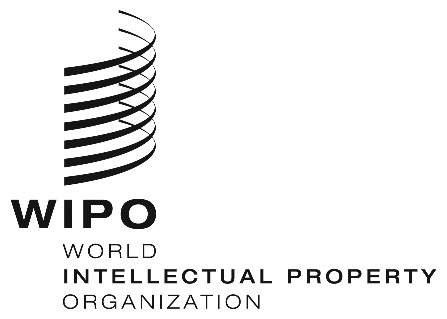 ECWS/9/inf/1 PROV. 3    CWS/9/inf/1 PROV. 3    CWS/9/inf/1 PROV. 3    ORIGINAL:  EnglishORIGINAL:  EnglishORIGINAL:  EnglishDATE: october 18, 2021DATE: october 18, 2021DATE: october 18, 2021